Publicado en Bilbao el 13/06/2019 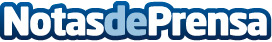 Clínica Estética Dra. Margarita Santi Esteban en BilbaoLa Clínica Doctora Margarita Esteban es un lugar en el que, además de cuidar la belleza, cuidan la salud y el bienestar. Ofrecen a sus pacientes un trato cercano y personalizado además de un gran índice de éxito, avalado por los más de 15 años de experiencia de su equipo de profesionalesDatos de contacto:GustavoNota de prensa publicada en: https://www.notasdeprensa.es/clinica-estetica-dra-margarita-santi-esteban Categorias: Medicina Nutrición Industria Farmacéutica País Vasco Medicina alternativa http://www.notasdeprensa.es